§1751.  Motor vehicle inspection1.  Inspection required.  Except as provided in this chapter or section 2307, subsection 1, a motor vehicle required to be registered in this State must have an annual inspection.  A person may have a motor vehicle inspected more frequently.[PL 1993, c. 683, Pt. A, §2 (NEW); PL 1993, c. 683, Pt. B, §5 (AFF).]2.  Equipment subject to inspection.  The following equipment is subject to inspection:A.  Body components;  [PL 1993, c. 683, Pt. A, §2 (NEW); PL 1993, c. 683, Pt. B, §5 (AFF).]B.  Brakes;  [PL 1993, c. 683, Pt. A, §2 (NEW); PL 1993, c. 683, Pt. B, §5 (AFF).]C.  Exhaust system;  [PL 1993, c. 683, Pt. A, §2 (NEW); PL 1993, c. 683, Pt. B, §5 (AFF).]D.  Glazing;  [PL 1993, c. 683, Pt. A, §2 (NEW); PL 1993, c. 683, Pt. B, §5 (AFF).]E.  Horn;  [PL 1993, c. 683, Pt. A, §2 (NEW); PL 1993, c. 683, Pt. B, §5 (AFF).]F.  Lights and directional signals;  [PL 1993, c. 683, Pt. A, §2 (NEW); PL 1993, c. 683, Pt. B, §5 (AFF).]G.  Rearview mirrors;  [PL 1993, c. 683, Pt. A, §2 (NEW); PL 1993, c. 683, Pt. B, §5 (AFF).]H.  Reflectors;  [PL 1993, c. 683, Pt. A, §2 (NEW); PL 1993, c. 683, Pt. B, §5 (AFF).]I.  Running gear;  [PL 1993, c. 683, Pt. A, §2 (NEW); PL 1993, c. 683, Pt. B, §5 (AFF).]J.  Safety seat belts on 1966 and subsequent models;  [PL 1993, c. 683, Pt. A, §2 (NEW); PL 1993, c. 683, Pt. B, §5 (AFF).]K.  Steering mechanism;  [PL 1993, c. 683, Pt. A, §2 (NEW); PL 1993, c. 683, Pt. B, §5 (AFF).]L.  Tires;  [PL 1993, c. 683, Pt. A, §2 (NEW); PL 1993, c. 683, Pt. B, §5 (AFF).]M.  Windshield wipers;  [PL 1993, c. 683, Pt. A, §2 (NEW); PL 1993, c. 683, Pt. B, §5 (AFF).]N.  Catalytic converter on 1983 and subsequent models; and  [PL 1993, c. 683, Pt. A, §2 (NEW); PL 1993, c. 683, Pt. B, §5 (AFF).]O.  Filler neck restriction on 1983 and subsequent models.  [PL 1993, c. 683, Pt. A, §2 (NEW); PL 1993, c. 683, Pt. B, §5 (AFF).][PL 1993, c. 683, Pt. A, §2 (NEW); PL 1993, c. 683, Pt. B, §5 (AFF).]2-A.  Enhanced inspection.  Beginning January 1, 1999, a motor vehicle that is required to be registered in Cumberland County and that is subject to inspection pursuant to subsection 1 must have an annual enhanced inspection.  The following equipment is subject to inspection:A.  Equipment subject to inspection pursuant to subsection 2;  [PL 1997, c. 786, §1 (NEW).]B.  The fuel tank cap on 1974 and subsequent models of gasoline-powered vehicles; and  [PL 1997, c. 786, §1 (NEW).]C.  The on-board diagnostic system on 1996 and subsequent models.  [PL 1997, c. 786, §1 (NEW).]A motor vehicle that is not required to be registered in Cumberland County may have an enhanced inspection under this subsection.[PL 1997, c. 786, §1 (NEW).]3.  Inspection fee. [PL 2001, c. 234, §1 (RP).]3-A.  Inspection fees.  An inspection station may charge the following fees:A.  For inspections performed under subsection 2, the fee may not be more than $12.50;  [PL 2001, c. 234, §2 (NEW).]B.  For inspections of pre-1996 model vehicles performed under subsection 2‑A, the fee may not be more than $15.50; and  [PL 2001, c. 234, §2 (NEW).]C.  For inspections of 1996 and subsequent model vehicles performed under subsection 2‑A, the fee may not be more than $18.50.  [PL 2001, c. 234, §2 (NEW).]The inspection fee is payable whether the vehicle passes inspection or not.[PL 2001, c. 234, §2 (NEW).]4.  Implementation.  The enhanced inspection required by subsection 2‑A must be implemented as follows.A.  The fuel tank cap is subject to inspection beginning January 1, 1999.  [PL 1997, c. 786, §3 (NEW).]B.  The on-board diagnostic system is subject to inspection beginning January 1, 2000.  A motor vehicle may not fail inspection for failure to meet the inspection standard for the on-board diagnostic system until January 1, 2001.  [PL 1997, c. 786, §3 (NEW).][PL 1997, c. 786, §3 (NEW).]SECTION HISTORYPL 1993, c. 683, §A2 (NEW). PL 1993, c. 683, §B5 (AFF). PL 1997, c. 786, §§1-3 (AMD). PL 2001, c. 234, §§1,2 (AMD). The State of Maine claims a copyright in its codified statutes. If you intend to republish this material, we require that you include the following disclaimer in your publication:All copyrights and other rights to statutory text are reserved by the State of Maine. The text included in this publication reflects changes made through the First Regular Session and the First Special Session of the131st Maine Legislature and is current through November 1, 2023
                    . The text is subject to change without notice. It is a version that has not been officially certified by the Secretary of State. Refer to the Maine Revised Statutes Annotated and supplements for certified text.
                The Office of the Revisor of Statutes also requests that you send us one copy of any statutory publication you may produce. Our goal is not to restrict publishing activity, but to keep track of who is publishing what, to identify any needless duplication and to preserve the State's copyright rights.PLEASE NOTE: The Revisor's Office cannot perform research for or provide legal advice or interpretation of Maine law to the public. If you need legal assistance, please contact a qualified attorney.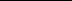 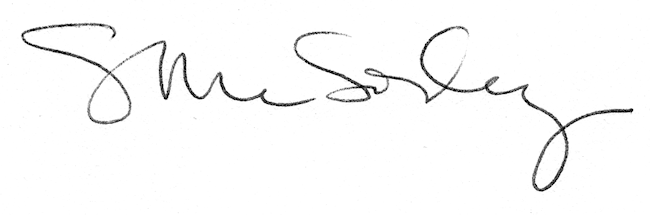 